¶ [velikost 12]¶ [velikost 12]¶ [velikost 12]Naslov [pisava Arial, krepko, velikost 12, poravnaj obojestransko]¶ [velikost 12] [Obojestransko poravnano; razmik vrstic: večkratni, 1,8]Ime in priimek* [pisava Arial, velikost 12, primer: Janez Novak]Organizacija, kraj [pisava Arial, velikost 12, primer: Univerza v Mariboru]E-pošta [pisava Arial, velikost 12, primer: janez.novak@um.si] https://orcid.org/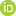 ¶ [velikost 12]Ime in priimek [pisava Arial, velikost 12, primer: Janez Novak]Organizacija, kraj [pisava Arial, velikost 12, primer: Univerza v Mariboru]E-pošta [pisava Arial, velikost 12, primer: janez.novak@um.si] https://orcid.org/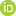 ¶ [velikost 12]Povzetek [pisava Arial, krepko, velikost 12, povzetek naj vsebuje do 1200 znakov s presledki]Besedilo. Besedilo. Besedilo. Besedilo. Besedilo. Besedilo. Besedilo. Besedilo. Besedilo. Besedilo. Besedilo. Besedilo. Besedilo. Besedilo. Besedilo. Besedilo. Besedilo. Besedilo. [pisava Arial, velikost 12]Ključne besede: beseda, beseda, beseda, beseda, beseda. [pisava Arial, velikost 12, prispevek naj vsebuje do 5 besed]JEL: koda, koda, koda. [https://www.aeaweb.org/econlit/jelCodes.php?view=jel] [pisava Arial, velikost 12; prispevek naj vsebuje do 3 kode]¶ [velikost 12]¶ [velikost 12]* Dopisni avtor. [Dopisnega avtorja označite samo v primeru, če je avtorjev več.]ZNANSTVENI PRISPEVEK LAHKO NAPIŠETE TUDI V ANGLEŠKEM JEZIKU. V TEM PRIMERU MORATE ODDATI NASLOV, POVZETEK IN KLJUČNE BESEDE V SLOVENSKEM IN ANGLEŠKEM JEZIKU.